…………….okulu 2015-2019 stratejik planı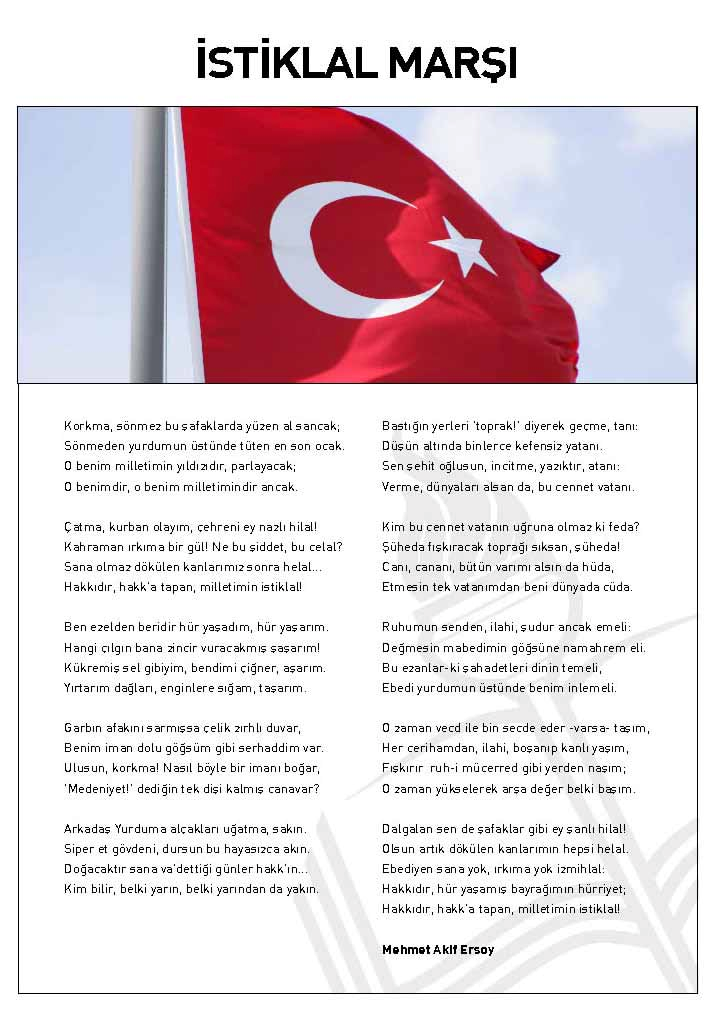 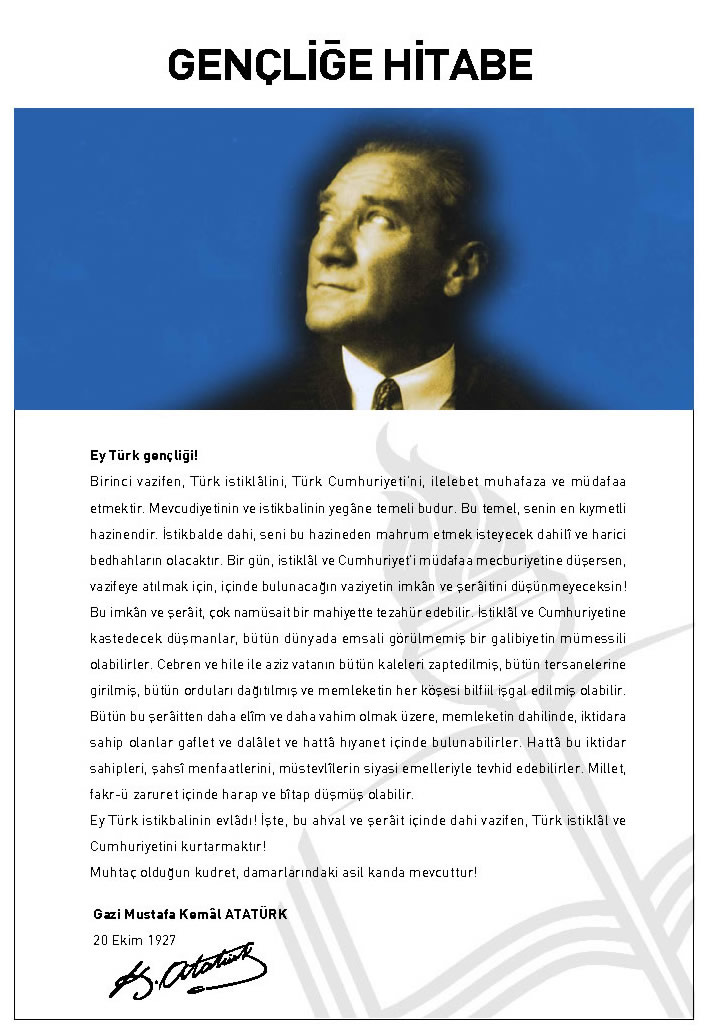 ÖNSÖZBu çalışma artık bizim kurumsallaştığımızı, kurumsallaşmak zorunda olduğumuzu ve kurumsallaşmanın önemi için çok önemlidir. Kuruma yeni gelen müdür, öğretmen veya diğer personeller, kurumun stratejik planını bilirse daha verimli olacak, kurumu tanımış, misyonunu, vizyonunu, zayıf ve güçlü yanlarını bilmiş olacaktır. Bütün bunlar kişiye göre yönetim tarzından kurtulup kurumsal hedeflere göre yönetim tarzının oturmasını sağlayacaktır.Kurumsallaşma, her işin amacı, aracı ve zamanının olduğunun bilinmesi yani bu işi ben şu araçla şu amaç için şu zamanda şu hedefe ulaşmak için yapmalıyım demektir. Örneğin öğrenme güçlüğü çeken bir öğrenci çeşitli tanıma sorularıyla tanınmalı, bu tanımadaki amacın öğrencinin öğrenmesindeki belli güçlükleri tanımak ve öğrencinin kendisine, ailesine, devletine yararlı bir birey haline getirmek olduğu işin başında belirlenmelidir.Stratejik Plan Hazırlık SüreciYasal ÇerçeveStratejik Plan Üst Kurulu   1.4    Stratejik Plan Ekibi   1.5    İhtiyaçların Tespiti         Stratejik plan ekip üyeleriyle yapılan toplantılarda ilk üst kurul toplantısı Kasım/2014’de kurum müdürümüzün katılımıyla müdürlük binasında gerçekleştirilmiştir. Stratejik planla ilgili bilgilendirme yapılmış, planlamanın temel kavramları anlatılmış, sürece ilişkin olumsuz algılar giderilmeye çalışılmıştır. Stratejik planlama koordinasyon ekibinin eğitim faaliyetlerini organize etmek için yol haritası belirlemiştir. Stratejik planlama sürecinde bugüne kadar Stratejik Plan üst Kurulu, kurum yöneticileri ve öğretmenleriyle toplantı yapmış ve bu toplantılara öğretmen ve kurum idarecileri  katılmıştır. Çalıştay sonucu konunun önemi kavratılmış ve gerekli çalışmalar başlatılmışTARİHSEL GELİŞİM    2.2 Yasal Yükümlülükler ve Mevzuat Analizi2015-2019 yılları için hazırlanan okulumuz stratejik planı  Bakanlığımızın tüm yasal mevzuatı incelenerek yasal yükümlülükler listesi oluşturulmuştur. Yasal yükümlülükler ve mevzuat analizinin çıktıları daha sonraki aşamada okulumuzun faaliyet alanlarının belirlenmesine ve misyonunun oluşturulmasına etki edecektir. Yasal yükümlülükler ve mevzuat çıktılarından birinci öncelik olarak hizmetlerimizi etkileyen bazı yasal yükümlülükler aşağıda verilmiştir.1-5018 Sayılı Kamu Mali Yönetimi ve Kontrol Kanunu2-Stratejik Planlamaya İlişkin Usul ve Esasları Hakkında Yönetmelik3-DPT tarafından hazırlanan Kamu Kurumları için stratejik planlama kılavuzu4-2007-2014 yıllarını kapsayan Dokuzuncu kalkınma planı5-2007-2009 dönemini kapsayan orta vadeli program6-2007-2014 Eğitim özel ihtisas Komisyonu Raporu7-Milli Eğitim ile ilgili mevzuat (Milli Eğitim Temel Kanunu)8-Milli Eğitim Strateji Belgesi9-Bakanlık Faaliyet alanı ile ilgili ulusal, bölgesel ve sektörel plan ve programlar.10-Milli Eğitim Şura Kararları11-TÜBİTAK Vizyon 2023 Eğitim ve İnsan Kaynakları Raporları12-Bakanlık faaliyet alanları ile ilgili tüm projelerFaaliyet Alanları, Ürün ve HizmetlerPaydaş Analizi     Paydaş Analizinde Kullanılan Yöntem ve Aşamaları1.1 Paydaşların Tespiti      İç paydaş tespitinde kuruluştan etkilenen veya kuruluşu etkileyen kuruluş içindeki kişi-gurup ve ilgili/bağlı kuruluş ve kişiler dikkate alınmıştır. Etkilenenler tespitinde ise kurumun ürettiği hizmetleri kullanan kişi ve kurumlar –hedef kitle- dikkate alınmıştır.1.2 Paydaşların Önceliklendirilmesi      Paydaşlar …….okulu Müdürlüğü Ana Faaliyet Alanları ve hizmetlerinden etkilenme durumları dikkate alınarak önceliklendirilmiştir.1.3 Paydaşların Değerlendirilmesi       Paydaşların değerlendirilmesinde, ………okulu Müdürlüğü Ana Faaliyet Alanları ve hizmetlerinden hangileri ile ilgili oldukları, paydaşların müdürlüğümüzden olan beklentileri dikkate alınmıştır.1.4 Görüş ve Önerilerinin Alınma Yöntemi      Paydaşların görüşlerinin alınarak stratejik plana yansıtılması amaçlanmıştır. Bu doğrultuda ilk olarak ……….okulu Müdürlüğü Stratejik Plan Üst Kurulu yaptığı toplantıda, paydaş görüşlerinin bir plan dahilinde ve mülakat, toplantılarla elde edilmesi kararlaştırılmıştır. ………okulu Müdürlüğü Stratejik Plan Üst Kurulu tarafından görevlendirilen kişiler tarafından kurumlar ziyaret edilmiş, kurumlarda yapılan toplantılarda görüş ve öneriler alınarak, üst kurul toplantılarında bu görüş ve öneriler değerlendirilmiştir. Yapılan çalışmalarda elde edilen verilerin değerlendirilmesi sonucunda İç ve Dış Paydaş Analiz Tablosu aşağıda verilmiştir.1.5 Paydaşların Görüş ve Önerilerin Değerlendirilmesi         Paydaş kişi ve kuruluşlara yönelik olarak hazırlanan görüşme formları doldurulmuş, üst düzey yöneticilerle birebir mülakatlar gerçekleştirilmiştir. Yapılan tüm bu çalışmalar doğrultusunda ilgili paydaşlara ulaşma ve onlarında düşüncelerini plana yansıtarak geniş katılımlı bir planlama çalışması yapılması amaçlanmıştır.Kurum içi AnalizÖrgütsel Yapı:Okulda Oluşturulan Komisyon ve Kurullar:İnsan Kaynakları      2014 Yılı Kurumdaki Mevcut Yönetici Sayısı:     Kurum Yöneticilerinin Eğitim Durumu:     Kurum Yöneticilerinin Yaş İtibari ile dağılımı:     İdari Personelin Hizmet Süresine İlişkin Bilgiler:     İdari Personelin Katıldığı Hizmet-içi Eğitim Programları:    2014-2015  Yılı Kurumdaki Mevcut Öğretmen Sayısı:     Öğretmenlerin Yaş İtibari ile Dağılımı:       Öğretmenlerin Hizmet Süreleri:      2014 Yılı Kurumdaki Mevcut Hizmetli/ Memur Sayısı:      Çalışanların Görev Dağılımı:    Okul Rehberlik HizmetleriTeknolojik Düzey     Okulun Teknolojik Altyapısı:     Okulun Fiziki Altyapısı:Mali Kaynaklar     Okul Kaynak Tablosu:İstatistiki Veriler     Karşılaştırmalı Öğretmen/Öğrenci Durumu (2014)    Yerleşim Alanı ve DersliklerÇEVRE ANALİZİ    2.6.1.  PEST- LE (Politik, Ekonomik, Sosyo-Kültürel, Teknolojik, Ekolojik, Etik)  Analizi  2.6.2. Üst Politika Belgeleri GZFT ANALİZİMİSYONUMUZVİZYONUMUZTEMEL DEĞERLER VE İLKELERİMİZ`SORUN ALANLARISTRATEJİK PLAN GENEL TABLOSUTEMA-1 EĞİTİM ÖĞRETİME ERİŞİMİN ARTTIRILMASIStratejik Amaç-1          Müdürlüğümüzün bütün imkanlarını etkin bir şekilde kullanıp eğitim çağındaki bireyleri, dezavantajlı grupları bütün yönleriyle ele alarak herkese eğitim düşüncesiyle eşit ve adil şartlarda eğitime erişimini sağlamak amacıyla paydaşlarımızla beraber okul öncesinden başlayarak bir üst eğitim kurumuna gidene kadarki tüm eğitim süreçlerini yaygınlaştırıp, iyileştirmek.Stratejik Hedef 1.1          Plan dönemi sonuna kadar ilimizde tüm eğitim kademelerindeki öğrencilerin ve dezavantajlı bireylerin devamlarını sağlayarak, eğitimlerini tamamlatmak,TEMA-2 EĞİTİM-ÖĞRETİMDE KALİTENİN ARTTIRILMASIStratejik Amaç-2            Okulumuzun bütün şubelerindeki bireylerin  ulusal ve uluslararası düzeyde bilgi, beceri, tutum ve davranış kazanmalarını sağlayacak eğitim ortamlarını hazırlamak ve bir üst öğrenim kurumuna geçişte hazırlık düzeyi yüksek bireyler yetiştirmek için; sınıf temelli başarı düzeylerini yükseltecek,  standartlar ve yeterlilikler belirleyerek çoklu değerlendirme sistemleri kurup, öğrenci başarı ve kazanımlarını sürekli ölçüp izleyerek, değerlendirerek  yeni öğretim yöntemleri geliştirip, uygulamaları sürdürülebilir süreç yönetimi yaklaşımıyla sürekli iyileştirmek.Stratejik Hedef – 2.1         Okulumuzun bütün şubelerinde öğrencilerimizin başarı ve kazanımlarını sürekli izleyip değerlendirerek, yeni öğretim programlarını,  eğitim materyalleri ve rehberlik hizmetleri ile geliştirmek.Stratejik Hedef – 2.2       Kurumumuzdan  mezun olan öğrencilerimizin bir üst öğrenime devam edenlerin  sayısı ve mezun olan öğrencilerimizin niteliği arttırılmasını sağlanmakStratejik Hedef – 2.3Öğretmen ve öğrencilerimizin SODES, TÜBİTAK ve uluslararası projelere katılım oranlarının arttırılarak dil ve  hareketlilik düzeyini yükseltmekTEMA-3 KURUMSAL KAPASİTENİN ARTTIRILMASIStratejik Amaç - 3           Okulumuzun kapasitesinin  nitelik ve nicelik olarak stratejik yönetim yaklaşımı ile gelişmesi ve yönetim organizasyonu, insan kaynakları, beşeri ve teknolojik alt yapı alanlarında kapasitesini arttırmak için,  plan dönemi süresince;  ölçülebilir, analiz edilebilir ve kontrol edilebilir bir yönetim yapısı oluşturarak stratejilerin hayat bulmasını sağlamak, insan kaynaklarının niteliğini arttırmak, fiziki, mali ve teknolojik alt yapıyı geliştirmek. KStratejik Hedef – 3.1       Okulumuzun insan kaynaklarından yararlanmak için; personelin planlanması, görevlendirilmesi, değerlendirilmesi ve ödüllendirmesine yönelik objektif bir değerlendirme sistemi  oluşturup, planlı eğitimlerle kariyer gelişimine katkıda bulunarak niteliğinin geliştirilmesini sağlamak.Stratejik Hedef – 3.2         Okulumuzda ihtiyaç duyulan eğitim ortamlarının yapılması, donatılması, geliştirilmesi ve sağlıklı eğitim ortamlarının hazırlanmasında, Okulumuza tahsis edilen bütçe olanakları, hayırsever katkıları, sivil toplum kuruluşlarından elde edilen finansal kaynakları etkin ve verimli kullanmakStratejik Hedef – 3.3       Okulumuzun bütün sınıflarında  teknolojik alt yapıyı yaşamakta olduğumuz yüzyılda hızla değişen ve gelişen teknoloji ile uyumlu hale getirerek, görevlerimizin yerine getirilmesinde,doğru ve güncel bilgilere zamanında ve objektif bir şekilde ulaşabilecek şekilde teknolojik imkanlardan en üst seviyede faydalanmakTEMALAR  Stratejik Amaç-1          Okulumuzun bütün imkanlarını etkin bir şekilde kullanıp eğitim çağındaki bireyleri, dezavantajlı grupları bütün yönleriyle ele alarak herkese eğitim düşüncesiyle eşit ve adil şartlarda eğitime erişimini sağlamak amacıyla paydaşlarımızla beraber okul öncesinden başlayarak bir üst eğitim kurumuna gidene kadarki tüm eğitim süreçlerini yaygınlaştırıp, iyileştirmek. Stratejik Hedef 1.1 :          Plan dönemi sonuna kadar ilimizde tüm eğitim kademelerindeki öğrencilerin ve dezavantajlı bireylerin devamlarını sağlayarak, eğitimlerini tamamlatmak     PERFORMANS GÖSTERGELERİ  Stratejik Amaç-2              Okulumuzun bütün şubelerindeki bireylerin  ulusal ve uluslararası düzeyde bilgi, beceri, tutum ve davranış kazanmalarını sağlayacak eğitim ortamlarını hazırlamak ve bir üst öğrenim kurumuna geçişte hazırlık düzeyi yüksek bireyler yetiştirmek için; sınıf temelli başarı düzeylerini yükseltecek,  standartlar ve yeterlilikler belirleyerek çoklu değerlendirme sistemleri kurup, öğrenci başarı ve kazanımlarını sürekli ölçüp izleyerek, değerlendirerek  yeni öğretim yöntemleri geliştirip, uygulamaları sürdürülebilir süreç yönetimi yaklaşımıyla sürekli iyileştirmek.   Stratejik Hedef – 2.1          Okulumuzun bütün şubelerinde öğrencilerimizin başarı ve kazanımlarını sürekli izleyip değerlendirerek, yeni öğretim programlarını,  eğitim materyalleri ve rehberlik hizmetleri ile geliştirmek.     PERFORMANS GÖSTERGELERİ     Stratejik Hedef – 2.2         Kurumumuzdan  mezun olan öğrencilerimizin bir üst öğrenime devam edenlerin  sayısını ve mezun olan öğrencilerimizin niteliğinin arttırılmasını sağlanmak     PERFORMANS GÖSTERGELERİ       Stratejik Hedef – 2.3         Öğretmen ve öğrencilerimizin projelere katılım oranlarının arttırılarak etkinlik temelli katılımlarını arttırıp eğitim düzeylerini yükseltmek.Stratejik Hedef – 2.3Öğretmen ve öğrencilerimizin SODES, TÜBİTAK ve uluslararası projelere katılım oranlarının arttırılarak dil ve  hareketlilik düzeyini yükseltmek      PERFORMANS GÖSTERGELERİStratejik Amaç - 3           Okulumuzun kapasitesinin  nitelik ve nicelik olarak stratejik yönetim yaklaşımı ile gelişmesi ve yönetim organizasyonu, insan kaynakları, beşeri ve teknolojik alt yapı alanlarında kapasitesini arttırmak için,  plan dönemi süresince;  ölçülebilir, analiz edilebilir ve kontrol edilebilir bir yönetim yapısı oluşturarak stratejilerin hayat bulmasını sağlamak, insan kaynaklarının niteliğini arttırmak, fiziki, mali ve teknolojik alt yapıyı geliştirmek. KStratejik Hedef – 3.1       Okulumuzun insan kaynaklarından yararlanmak için; personelin planlanması, görevlendirilmesi, değerlendirilmesi ve ödüllendirmesine yönelik objektif bir değerlendirme sistemi  oluşturup, planlı eğitimlerle kariyer gelişimine katkıda bulunarak niteliğinin geliştirilmesini sağlamak.PERFORMANS GÖSTERGELERİStratejik Hedef – 3.2         Okulumuzda ihtiyaç duyulan eğitim ortamlarının yapılması, donatılması, geliştirilmesi ve sağlıklı eğitim ortamlarının hazırlanmasında,okulumuza tahsis edilen bütçe olanakları, hayırsever katkıları, sivil toplum kuruluşlarından elde edilen finansal kaynakları etkin ve verimli kullanmak.PERFORMANS GÖSTERGELERİStratejik Hedef – 3.3       Okulumuzun bütün sınıflarında  teknolojik alt yapıyı yaşamakta olduğumuz yüzyılda hızla değişen ve gelişen teknoloji ile uyumlu hale getirerek, görevlerimizin yerine getirilmesinde,doğru ve güncel bilgilere zamanında ve objektif bir şekilde ulaşabilecek şekilde teknolojik imkanlardan en üst seviyede faydalanmakPERFORMANS GÖSTERGELERİ     4.1 Maliyetlendirme      Okulun Gelir Tablosu:    Okulun Tahmini Gider Tablosu:4.1.  RAPORLAMAPlan dönemi içerisinde ve her yılın sonunda okulumuz stratejik planı uyarınca yürütülen faaliyetlerimizi, önceden belirttiğimiz performans göstergelerine göre hedef ve gerçekleşme durumu ile varsa meydana gelen sapmaların nedenlerini açıkladığımız, okulumuz hakkında genel ve mali bilgileri içeren izleme ve değerlendirme raporu hazırlanacaktır.FATİH İLKOKULU FAALİYET İZLEME VE DEĞERLENDİRME RAPORU         ONAYSTRATEJİK PLAN ÜST KURULU İMZA SİRKÜSÜ(Hatalarım olabilir.. dualarınızı beklerim)İÇİNDEKİLERSAYFA NO      ÖNSÖZBÖLÜM: STRATEJİK PLAN HAZIRLIK PROGRAMIStratejik Plan Hazırlık SüreciYasal ÇerçeveÜst Kurul Stratejik Plan Ekibiİhtiyaçların TespitiBÖLÜM:      DURUM ANALİZİ……okulunun Tarihsel GelişimiYasal Yükümlülükler ve Mevzuat Analizi Faaliyet Alanları, Ürün ve HizmetlerPaydaş AnaliziKurum İçi Analiz Örgütsel Yapıİnsan KaynaklarıTeknolojik DüzeyMali Kaynaklarİstatistikî VerilerKurum Dışı Analiz (Çevre Analizi) PEST-LE Analizi Üst Politika BelgeleriGZFT (SWOT) AnaliziGelişim ve Sorun Alanları……..okulu 2015-2019 Stratejik Plan MimarisiBÖLÜM: GELECEĞE YÖNELİMMisyon Vizyon Temel Değerler Stratejik Plan Genel TablosuTemalar, Amaçlar, Hedefler, Tedbirler(Stratejiler)      4.BÖLÜM:     MALİYETLENDİRME      4.1.Maliyetlendirme5.BÖLÜM:         İZLEME ve DEĞERLENDİRME       5.1 İzleme ve DeğerlendirmeKURUM KİMLİK BİLGİSİKURUM KİMLİK BİLGİSİKurum Adı Kurum Statüsü Kamu                        ÖzelKurumda Çalışan Personel SayısıYönetici                  : 6Öğretmen                : 70Memur                   :  1Öğrenci Sayısı2032Öğretim Şekli  Normal             X     İkiliKURUM İLETİŞİM BİLGİLERİKURUM İLETİŞİM BİLGİLERİKurum Telefonu / FaxKurum Web Adresihttp://          .meb.k12.trMail AdresiKurum Adresi Mahalle         :  Posta Kodu    : İlçe                 :  İli                    : Kurum MüdürüKurum Müdür Yardımcıları         Stratejik planlama okulumuzun mevcut durumundan hareketle geleceğe dair bir plan oluşturmaları; bu plana uygun amaçlar ile bunlara ulaşmayı mümkün kılacak hedef ve tedbirler belirlemeleri; ayrıca performanslarını izleme ve değerlendirmeleri sürecini ifade eden katılımcı esnek bir yönetim yaklaşımıdır. Okulumuzun, “neredeyiz?” “nereye ulaşmak istiyoruz?’’, “ulaşmak istediğimiz noktaya nasıl gideriz?” ve “başarımızı nasıl ölçeriz?” şeklinde dört temel soruya cevap arama süreci olarak da ifade edilebilir. Stratejik planlama sürecinde Stratejik Plan üst Kurulu ve Ekibi oluşturulmuş , yönetici ve öğretmenlerle stratejik planın katılımcılık esasına göre  toplantı yapılmış. Toplantılarda  durum analizi başta olmak üzere misyon, vizyon, temel değerler, amaçlar ve hedeflerden bahsedilmiş. Çalıştaylarda soru-cevap tekniği ve beyin fırtınası yöntemleri kullanılmıştır.        10.12.2003 tarihli ve 5018 sayılı Kamu Mali Yönetimi ve Kontrol Kanunu 24.12.2003 tarihli ve 25326 sayılı Resmî Gazetede yayımlanarak yürürlüğe girmiştir. 5018 sayılı kanun ile yeniden tanımlanan bütçe sürecinde stratejik planlama, performans programı, performans esaslı bütçeleme ve faaliyet raporları yeni unsurlar olarak benimsenmiştir. Bilindiği gibi, 5018 Sayılı Kamu Mali Yönetimi ve Kontrol Kanunu’nun 9. maddesiyle kamu idarelerinin stratejik planlarını hazırlamaları zorunlu kılınmış, Devlet Planlama Teşkilatı Müsteşarlığı da stratejik plan hazırlamakla yükümlü olacak kamu idarelerinin ve stratejik planlama sürecine ilişkin takvimin tespitiyle yetkilendirilmiştir. DPT Müsteşarlığı tarafından hazırlanan “Kamu idarelerinde Stratejik Planlamaya ilişkin Usul ve Esaslar Hakkında Yönetmelik”, 26.05.2006 tarihli ve 26179 sayılı Resmî Gazetede yayımlanarak yürürlüğe girmiştir. Buna göre; stratejik planlama çalışmalarının, kapsamdaki tüm kamu idarelerine yaygınlaştırılması, aşamalı bir geçiş takvimi dâhilinde yürütülmesi planlanmıştır. Bu kanunun 3. maddesine göre stratejik plan; “kamu idarelerinin orta ve uzun vadeli amaçlarını, temel ilke ve politikalarını, hedef ve önceliklerini, performans ölçütlerini, bunlara ulaşmak için izlenecek yöntemler ile kaynak dağılımlarını içeren plandır.” Kanunun 9. maddesi ise stratejik planların tüm kamu kurumları için bir zorunluluk haline geldiğini açıklamaktadır. Bu madde de “Kamu idareleri; kalkınma planları, programlar, ilgili mevzuat ve benimsedikleri temel ilkeler çerçevesinde geleceğe ilişkin misyon ve vizyonlarını oluşturmak, stratejik amaçlar ve ölçülebilir hedefler saptamak, performanslarını önceden belirlenmiş olan göstergeler doğrultusunda ölçmek ve bu sürecin izleme ve değerlendirmesini yapmak amacıyla katılımcı yöntemlerle stratejik plan hazırlarlar” denilmektedir.  STRATEJİK PLAN ÜST KURULUSTRATEJİK PLAN ÜST KURULUSTRATEJİK PLAN ÜST KURULUSIRA NOADI SOYADI                      GÖREVİ1Müdür 2Müdür başyardımcısı3Okul aile birliği başkanı4Okul Aile Birliği  Yönetim ÜyesiSTRATEJİK PLANLAMA EKİBİSTRATEJİK PLANLAMA EKİBİSTRATEJİK PLANLAMA EKİBİSIRA NOADI SOYADI                      GÖREVİ1Müdür Yardımcısı2Öğretmen3Öğretmen4Öğretmen5Öğretmen6Öğretmen7Veli8VeliA-FAALİYET ALANI:EĞİTİMB-FAALİYET ALANI:YÖNETİM İŞLERİHizmet–1 Rehberlik HizmetleriÖğrenci rehberlik hizmetleri   Öğretmen rehberlik hizmetleri  Veli rehberlik hizmetleri   Hizmet–1Öğrenci işleri hizmetiÖğrenci kayıt, kabul ve devam işleriÖğrenci başarısının değerlendirilmesiSınav işleriSınıf geçme işleriRehberlikÖğrenci davranışlarının değerlendirilmesiÖğrenim belgesi düzenleme işleriÜcretsiz ders kitaplarının dağıtılması Yetiştirme kurslarıHizmet–2 Sosyal-Kültürel EtkinliklerÖğrenci sağlığı ve güvenliği eğitimleriKulüp çalışmalarıOkul-Çevre ilişkileriToplum hizmetleriSosyal Etkinlikler(egzersiz çalışmaları…)Hizmet–2Öğretmen işleri hizmetiDerece terfi    Hizmet içi eğitim     Özlük haklarıC-FAALİYET ALANI: ÖĞRETİMC-FAALİYET ALANI: ÖĞRETİMHizmet–1Müfredatın işlenmesiHizmet–1Müfredatın işlenmesiİÇ PAYDAŞLARDIŞ PAYDAŞLAROkul YönetimiValilikÖğretmenlerİl Milli Eğitim MüdürlüğüÖğrencilerMuhtarOkul Aile BirliğiMezunlarVelilerDiğer Eğitim KurumlarıKurul/Komisyon AdıGörevleriZümre Öğretmenler KuruluEğitim-öğretimin eşgüdüm içinde yürütülmesi, eğitim-öğretim süresinde karşılaşılan güçlükler vb. ile ilgili görüş alışverişinde bulunmakOkul Sütü KomisyonuOkula dağıtılan sütleri teslim almak, düzenli bir şekilde dağıtımını yapmak, tutanakları vb. hazırlamak.Okul-Aile Birliği KuruluEğitim-öğretimi geliştirici faaliyetleri desteklemek Okul ve veliler ile iletişimi sağlamak. Okul adına alınan kararlarda velileri temsil etmek. vs.Sıra
NoGöreviErkekKadınToplam1Müdür2Müdür Yrd.Eğitim Düzeyi2014 Yılı İtibari İle2014 Yılı İtibari İleEğitim DüzeyiKişi Sayısı%ÖnLisansLisansYüksek LisansYaş Düzeyleri2014 Yılı İtibari İle2014 Yılı İtibari İleYaş DüzeyleriKişi Sayısı%20-3030-4040+...Hizmet SüreleriKişi Sayısı1-3 Yıl04-6 Yıl07-10 Yıl011-15 Yıl016+……üzeri0Adı SoyadıGöreviKatıldığı Çalışmanın AdıSıra  NoBranşıErkekKadınToplam1Sınıf Öğretmeni2Anasınıfı ÖğretmeniTOPLAMTOPLAMYaş DüzeyleriKişi Sayısı                        20-3030-4040+...Hizmet SüreleriKişi Sayısı 1-3 Yıl4-6 Yıl7-10 Yıl11-15 Yıl16+…….üzeriSıra 
NoGöreviErkekKadınEğitim DurumuHizmet YılıToplam1Memur000002Hizmetli000003Sözleşmeli İşçi000004Sigortalı İşçi00000S.NOUNVANGÖREVLERİ1Okul Müdürü   Okul müdürü; Kanun, tüzük, yönetmelik, yönerge, program ve emirlere uygun olarak görevlerini yürütmeye,Okulu düzene koyarDenetler.Okulun amaçlarına uygun olarak yönetilmesinden, değerlendirilmesinden ve geliştirmesinden sorumludur.Okul müdürü, görev tanımında belirtilen diğer görevleri de yapar.2Öğretmenlerİlköğretim okullarında dersler sınıf veya branş öğretmenleri tarafından okutulur.Öğretmenler, kendilerine verilen sınıfın veya şubenin derslerini, programda belirtilen esaslara göre plânlamak, okutmak, bunlarla ilgili uygulama ve deneyleri yapmak, ders dışında okulun eğitim-öğretim ve yönetim işlerine etkin bir biçimde katılmak ve bu konularda kanun, yönetmelik ve emirlerde belirtilen görevleri yerine getirmekle yükümlüdürler.Sınıf öğretmenleri, okuttukları sınıfı bir üst sınıfta da okuturlar. İlköğretim okullarının 4 üncü ve 5 inci sınıflarında özel bilgi, beceri ve yetenek isteyen; beden eğitimi, müzik, görsel sanatlar, din kültürü ve ahlâk bilgisi, yabancı dil ve bilgisayar dersleri branş öğretmenlerince okutulur. Derslerini branş öğretmeni okutan sınıf öğretmeni, bu ders saatlerinde yönetimce verilen eğitim-öğretim görevlerini yapar.Okulun bina ve tesisleri ile öğrenci mevcudu, yatılı-gündüzlü, normal veya ikili öğretim gibi durumları göz önünde bulundurularak okul müdürlüğünce düzenlenen nöbet çizelgesine göre öğretmenlerin, normal öğretim yapan okullarda gün süresince, ikili öğretim yapan okullarda ise kendi devresinde nöbet tutmaları sağlanır. Yönetici ve öğretmenler; Resmî Gazete, Tebliğler Dergisi, genelge ve duyurulardan elektronik ortamda yayımlananları Bakanlığın web sayfasından takip eder.Elektronik ortamda yayımlanmayanları ise okur, ilgili yeri imzalar ve uygularlar.9.  Öğretmenler dersleri ile ilgili araç-gereç, laboratuar ve işliklerdeki eşyayı, okul kütüphanesindeki kitapları korur ve iyi kullanılmasını sağlarlar.Mevcut KapasiteMevcut KapasiteMevcut KapasiteMevcut KapasiteMevcut Kapasite Kullanımı ve PerformansMevcut Kapasite Kullanımı ve PerformansMevcut Kapasite Kullanımı ve PerformansMevcut Kapasite Kullanımı ve PerformansMevcut Kapasite Kullanımı ve PerformansMevcut Kapasite Kullanımı ve PerformansPsikolojik Danışman Norm SayısıGörev Yapan Psikolojik Danışman Sayısıİhtiyaç Duyulan Psikolojik Danışman SayısıGörüşme Odası SayısıDanışmanlık Hizmeti AlanDanışmanlık Hizmeti AlanDanışmanlık Hizmeti AlanRehberlik Hizmetleri İle İlgili Düzenlenen Eğitim/Paylaşım Toplantısı Vb. Faaliyet SayısıRehberlik Hizmetleri İle İlgili Düzenlenen Eğitim/Paylaşım Toplantısı Vb. Faaliyet SayısıRehberlik Hizmetleri İle İlgili Düzenlenen Eğitim/Paylaşım Toplantısı Vb. Faaliyet SayısıPsikolojik Danışman Norm SayısıGörev Yapan Psikolojik Danışman Sayısıİhtiyaç Duyulan Psikolojik Danışman SayısıGörüşme Odası SayısıÖğrenci SayısıÖğretmen SayısıVeli SayısıÖğretmenlere YönelikÖğrencilere YönelikVelilere Yönelik0000000000Araç-Gereçler201220132014İhtiyaçBilgisayarYazıcıTarayıcıTepegözProjeksiyonİnternet bağlantısıFen LaboratuvarıBilgisayar Lab.Fotoğraf makinesiKamera Okul/kurumun İnternet sitesiPersonel/e-mail adresi oranıFotokopi makinesiFiziki MekânVarYokAdediİhtiyaçÖğretmen Çalışma OdasıEkipman OdasıKütüphaneRehberlik ServisiResim OdasıMüzik OdasıÇok Amaçlı SalonEv Ekonomisi Odasıİş ve Teknik AtölyesiBilgisayar laboratuvarıYemekhaneSpor SalonuOtoparkSpor AlanlarıKantinFen Bilgisi Laboratuvarı AtölyelerBölümlere Ait DepoBölüm LaboratuvarlarıBölüm Yönetici OdalarıBölüm Öğrt. OdasıTeknisyen OdasıBölüm DersliğiArşiv Kaynaklar2012201320142019Genel Bütçe Okul aile Birliği Kira Gelirleri Döner Sermaye Vakıf ve Dernekler Dış Kaynak/Projeler Diğer TOPLAM ÖĞRETMENÖĞRENCİÖĞRENCİÖĞRENCİOKULToplam öğretmen sayısıÖğrenci sayısıÖğrenci sayısıToplam öğrenci sayısıÖğretmen başına düşen öğrenci sayısıToplam öğretmen sayısıKızErkekToplam öğrenci sayısıÖğretmen başına düşen öğrenci sayısı                                                  Öğrenci Sayısına İlişkin Bilgiler                                                  Öğrenci Sayısına İlişkin Bilgiler                                                  Öğrenci Sayısına İlişkin Bilgiler                                                  Öğrenci Sayısına İlişkin Bilgiler                                                  Öğrenci Sayısına İlişkin Bilgiler                                                  Öğrenci Sayısına İlişkin Bilgiler                                                  Öğrenci Sayısına İlişkin Bilgiler201120112012201220132013KızErkekKızErkekKızErkek Öğrenci Sayısı000000 Toplam Öğrenci Sayısı000000Sınıf Tekrarı Yapan Öğrenci SayısıSınıf Tekrarı Yapan Öğrenci SayısıSınıf Tekrarı Yapan Öğrenci SayısıÖğretim YılıToplam Öğrenci SayısıSınıf Tekrarı Yapan Öğrenci Sayısı2011-201202012-201302013-20140YerleşimYerleşimYerleşimToplam Alan (m2)Bina Alanı (m2)Bahçe alanı (m2)Sosyal AlanlarSosyal AlanlarSosyal AlanlarTesisin adıKapasitesi (Kişi Sayısı)AlanıKantinYemekhaneXXToplantı SalonuXXKonferans SalonuXXSeminer SalonuXXSpor TesisleriSpor TesisleriSpor TesisleriTesisin adıKapasitesi (Kişi Sayısı)Alanı Basketbol AlanıXX Futbol SahasıXX Kapalı Spor SalonuXXDiğerPolitik ve yasal etmenlerEkonomik çevre değişkenleri      Okulumuz, Milli Eğitim Bakanlığı politikaları ve Milli Eğitim Bakanlığı 2011–2014 stratejik planlama faaliyetleri ışığında eğitim-öğretim faaliyetlerine devam etmektedir. Öğrencilerini eğitimin merkezine koyan bir yaklaşım sergileyen okulumuz, öğrencilerin yeniliklere açık ve yeniliklerden haberdar, gelişim odaklı olmasını sağlayıcı, önleyici çalışmalarla, risklerden koruyucu politikalar uygulayarak yasal sorumluluklarını en iyi şekilde yerine getirmek için çalışmaktadır.      Okulumuzun bulunduğu çevre sürekli öğrenci alan bir bölge olmakla beraber, genel bağlamda ailelerimizin sosyo ekonomik düzeyleri düşük seviyelerdedir. Bu açıdan bakıldığı zaman, ailelerin okulun maddi kaynaklarına çok fazla katkısı olmamaktadır. Belli dönemlerde okul bünyesinde okul-aile işbirliği ile çalışmaları düzenlenmekte, buradan elde edilen gelirlerle okulumuzun eksikleri giderilmeye çalışılmaktadır.Sosyal-kültürel çevre değişkenleriTeknolojik çevre değişkenleriOkulumuzun bulunduğu çevredeki hızlı değişim olgusu, bireylerin uyum problemlerini de beraberinde getirmektedir.Öğrencilerin alışkın oldukları aile hayatından okul hayatına geçiş çocukları sosyal yönden olumsuz etkilediği gibi yeni bir ortamın beraberinde getirdiği uyum sorunu eğitim konsantrasyonunu bozmaktadır. Okulumuza olan yoğun ilgi sınıf mevcudunu arttırmıştır.Günümüzde hemen hemen her evde bir  bilgisayar vardır. Ancak bu durum okulumuzun bulunduğu çevre itibari ile sosyo ekonomik gelişmişliği geride olan aileler çağın gerektirdiği seviyeyi yakalayabilmiş değiller. Bu durum öğrencilerimizin teknolojiyi tanıma ve kullanma açısından yetersiz kalmalarına neden olmaktadır.Ekolojik ve doğal çevre değişkenleriEtik ve ahlaksal değişkenlerOkulumuzun merkezde olmasıöğrencilerimizin doğayı daha yakından tanıması açısından dezavantajlı durumda olmalarına sebebiyet vermektedir. Bununla birlikte çocukların, gelişimlerinde olumsuz sonuçlara neden olan GDO’lu besinler yerine tamamen doğal ürün tüketememeleri şehir hayatının en önemli eksiği olarak görülebilir.Değişik kültürlerin buluşma noktası olan şehirlerin, buralarda yaşayan birçok  gencin örf, adet ve kültür zenginliği içerisinde olmaları ve karmaşaya  sebebiyet vermektedir. Bu durumu asgariye indirmek için aileye ve eğitim camiasına büyük bir vazife düşmektedir. Bu nedenle milli ve manevi kültürünü evrensel değerler içinde koruyup geliştiren bireyler yetiştirmek bizim asli görevimizidir. Öğrencilerimizin kendi öz kültürünü tanıyıp bunu karakterine yansıtarak yaşaması ve gelecek nesillere aktarması hepimizin ortak gayesidir.SIRA NO                     REFERANS KAYNAĞININ ADI110. Kalkınma Planı 2TÜBİTAK Vizyon 2023 Eğitim ve İnsan Kaynakları Sonuç Raporu ve Strateji Belgesi35018 yılı Kamu Mali Yönetimi ve Kontrol Kanunu4Kamu İdarelerinde Stratejik Planlamaya İlişkin Usul ve Esaslar Hakkında Yönetmelik5Devlet Planlama Teşkilatı Kamu İdareleri İçin Stratejik Planlama Kılavuzu (2006)6Milli Eğitim Bakanlığı 2015-2019 Stratejik Plan Hazırlık Programı7Milli Eğitim Bakanlığı Stratejik Plan Durum Analizi Raporu861. Hükümet Programı961. Hükümet Eylem Planı10Milli Eğitim Bakanlığı Strateji Geliştirme Başkanlığının 2013/26 Nolu Genelgesi11AB Müktesabatına uyum programı12Milli eğitim şura kararları13Milli eğitim ile ilgili mevzuatlarGüçlü YönlerZayıf YönlerOkul vizyonunun ve misyonunun belirlenmiş olması.Genç ve istekli öğretim kadrosunun olmasıKurum içi iletişim kanallarının açık olmasıKendini geliştiren, gelişime açık ve teknolojiyi kullanan öğretmenin  olmasıKurum kültürünün oluşturulmuş olmasıOkulun gelirinin olmaması.Yardımcı personel sayısının az olmasıÖğrencilerin, eğitim-öğretim ile ilgili ihtiyaçlarını karşılayabilecekleri alanlara uzak olmasıYönetici kadrosunun değişmiş olmasıFırsatlarTehditlerAdsl  bağlantısının olmasıOkulun şehir merkezinde bulunmasıFiziki alanların geliştirmeye açık olmasıDiğer okul ve kurumlarla iletişimin güçlü olmasıOkula ulaşımın rahat olması4+4+4 eğitim siteminin olmasıDuyarlı velilerin olmasıVelilerin ekonomik durumunun düşük seviyede olmasıÖğrenci sayısının fazla olması.Öğretmen ihtiyacının olmasıDerslik ihtiyacının olmasıSORUN ALANLARISORUN ALANLARIEĞİTİM ÖĞRETİME ERİŞİMİN ARTTIRILMASI1.Devamsızlık oranlarının yüksek olması2.Sürekli devamsızlık3.EĞİTİM ÖĞRETİMDE KALİTENİN ARTTIRILMASI1.Sosyal kültürel faaliyetlerin az olması2.Eğitim materyallerinin az olması3.KURUMSAL KAPASİTENİN ARTTIRILMASIEğitim-öğretimde araç-gereç eksikliğinin olması.Okulun dış görünüşü ( duvarların boyanması, bahçe düzeni vb.) eksikliğinin olması.3-Derslik ihtiyacnın olmasıTEMA-1 EĞİTİM ÖĞRETİME ERİŞİMİN ARTTIRILMASISAM1PERFORMANS GÖSTERGELERİPERFORMANS HEDEFLERİPERFORMANS HEDEFLERİPERFORMANS HEDEFLERİPERFORMANS HEDEFLERİSAM1PERFORMANS GÖSTERGELERİÖnceki YıllarÖnceki YıllarCari YılSP Dönemi HedefiSH1PERFORMANS GÖSTERGELERİ2012201320142019PG1.1.1Yıl içinde yapılan veli ziyaretleri sayısıPG1.1.2Veli etkisiyle başarısı artan öğrenci sayısıPG1.1.3Okulla iletişimi artan veli sayısıSıra NoTedbirler(Stratejiler)İlgiliBirim12345TEMA-2 EĞİTİM-ÖĞRETİMDE KALİTENİN ARTTIRILMASISAM2PERFORMANS GÖSTERGELERİPERFORMANS HEDEFLERİPERFORMANS HEDEFLERİPERFORMANS HEDEFLERİPERFORMANS HEDEFLERİSAM2PERFORMANS GÖSTERGELERİÖnceki YıllarÖnceki YıllarCari YılSP Dönemi HedefiSH2PERFORMANS GÖSTERGELERİ2012201320142019PG2.1.1Yıl içinde başarısında artış gözlemlenen öğrenci sayısıPG2.1.2Ders başına hazırlanan ortalama materyal sayısıPG2.1.3Yıl içinde okula verilen eğitim-öğretim malzemesi sayısıSıra NoTedbirler(Stratejiler)İlgiliBirim12345SAM2PERFORMANS GÖSTERGELERİPERFORMANS HEDEFLERİPERFORMANS HEDEFLERİPERFORMANS HEDEFLERİPERFORMANS HEDEFLERİSAM2PERFORMANS GÖSTERGELERİÖnceki YıllarÖnceki YıllarCari YılSP Dönemi HedefiSH2PERFORMANS GÖSTERGELERİ2012201320142019PG2.2.1PG2.2.2PG2.2.3PG2.2.4Sıra NoTedbirler(Stratejiler)İlgiliBirim12345SAM2PERFORMANS GÖSTERGELERİPERFORMANS HEDEFLERİPERFORMANS HEDEFLERİPERFORMANS HEDEFLERİPERFORMANS HEDEFLERİSAM2PERFORMANS GÖSTERGELERİÖnceki YıllarÖnceki YıllarCari YılSP Dönemi HedefiSH2PERFORMANS GÖSTERGELERİ2012201320142019PG2.3.1Yıl içinde düzenlenen etkinlik sayısıPG2.3.2Hazırlanan sodes projeleriPG2.3.3Yıl içerisinde hazırlanan projePG2.3.4Hazırlanan projelere katılan öğrenci sayısıSıra NoTedbirler(Stratejiler)İlgiliBirim12345TEMA-3 KURUMSAL KAPASİTENİN ARTTIRILMASISAM3PERFORMANS GÖSTERGELERİPERFORMANS HEDEFLERİPERFORMANS HEDEFLERİPERFORMANS HEDEFLERİPERFORMANS HEDEFLERİSAM3PERFORMANS GÖSTERGELERİÖnceki YıllarÖnceki YıllarCari YılSP Dönemi HedefiSH1PERFORMANS GÖSTERGELERİ2012201320142019PG3.1.1Yıl içinde yapılan toplantı sayısıPG3.1.2Okulla iletişimi artan veli sayısıPG3.1.3Veli etkisiyle başarısı artan öğrenci sayısıPG3.1.4Yıl içinde yapılan veli ziyaretleri sayısıSıra NoTedbirler(Stratejiler)İlgiliBirim12345SAM3PERFORMANS GÖSTERGELERİPERFORMANS HEDEFLERİPERFORMANS HEDEFLERİPERFORMANS HEDEFLERİPERFORMANS HEDEFLERİSAM3PERFORMANS GÖSTERGELERİÖnceki YıllarÖnceki YıllarCari YılSP Dönemi HedefiSH1PERFORMANS GÖSTERGELERİ2012201320142019PG3.1.1Okulda yapılan düzenleme çalışmaları sayısıPG3.2.2Sınıfa alınan demirbaş sayısıPG3.3.3Koridor için alınan demirbaş  sayısıPG3.4.4Eğitim öğretime hazır hale getirilen  sınıf sayısıSıra NoTedbirler(Stratejiler)İlgiliBirim12345SAM3PERFORMANS GÖSTERGELERİPERFORMANS HEDEFLERİPERFORMANS HEDEFLERİPERFORMANS HEDEFLERİPERFORMANS HEDEFLERİSAM3PERFORMANS GÖSTERGELERİÖnceki YıllarÖnceki YıllarCari YılSP Dönemi HedefiSH1PERFORMANS GÖSTERGELERİ2012201320142019PG3.3.1Projeksiyon takılan sınıf sayısıPG3.3.2PG3.3.3PG3.3.4Sıra NoTedbirler(Stratejiler)İlgiliBirim12345YILLAR201220132014HARCAMA KALEMLERİGELİRGELİRGELİRTemizlikKüçük onarımBilgisayar harcamalarıBüro malz. harcamalarıTelefonYemekSosyal faaliyetlerKırtasiyeVergi harç vs …………..GENELYILLAR2012201320142019HARCAMA KALEMLERİGELİRGELİRGELİRGİDERTemizlikKüçük onarımBilgisayar harcamalarıBüro malz. harcamalarıTelefonYemekSosyal faaliyetlerKırtasiyeVergi harç vs …………..GENELSTRATEJİK PLAN ÜST KURULUSTRATEJİK PLAN ÜST KURULUSTRATEJİK PLAN ÜST KURULUSTRATEJİK PLAN ÜST KURULUSIRA NOADI SOYADIGÖREVİİMZA1MÜDÜR2MÜDÜR YARDIMCISI3ÖĞRETMEN4OKUL AİLE BİRLİĞİ BAŞKANI5OKUL AİLE BİRLİĞİ YÖNETİM KURULU ÜYESİV6STRATEJİK PLAN ÜST KURULUSTRATEJİK PLAN ÜST KURULUSTRATEJİK PLAN ÜST KURULUSTRATEJİK PLAN ÜST KURULUSIRA NOADI SOYADIGÖREVİİMZA1MÜDÜR2MÜDÜR YARDIMCISI3ÖĞRETMEN4OKUL AİLE BİRLİĞİ BAŞKANI5OKUL AİLE BİRLİĞİ YÖNETİM KURULU ÜYESİV6